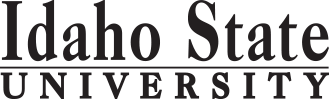 Template Revised: 2.13.2017Course Subject and TitleCr. Min. Grade*GE, UU or UM**Sem. OfferedPrerequisiteCo RequisiteSemester OneSemester OneSemester OneSemester OneSemester OneSemester OneSemester OneGE Objective 1: ENGL 1101 English Composition3C-GEF,S,SuAppropriate placement scoreGE Objective 4: LANG 11014GEGE Objective 43GEGE Objective 33GEElectives2                                                                                            Total15Semester TwoSemester TwoSemester TwoSemester TwoSemester TwoSemester TwoSemester TwoGE Objective 1: ENGL 1102 Critical Reading and Writing3C-GEF,S,SuENGL 1101 or equivalentLANG 11024GE Objective 5 with lab4GEGE Objective 63GEIS 2200: Simulation1F,S                                                                                            Total15Semester ThreeSemester ThreeSemester ThreeSemester ThreeSemester ThreeSemester ThreeSemester ThreeGE Objective 6  (ECON 2201 suggested)3GEGE Objective 2 – COMM 1101: Principles of Speech3GEF,SLANG 22014GE Objective 53GEElectives2                                                                                             Total15Semester FourLANG 22024GE Objective 7 or 83GEGE Objective 93GEFree Elective (ECON 2202 suggested)3POLS 2221: Introduction to International Relations3F,S                                                                                             Total16Semester FiveArea of Concentration6Free Electives9                                                                                              Total15Semester SixArea of Concentration6UMFree Electives6Upper Division Free Electives3UU                                                                                              Total15Semester SevenIS 4400: Simulation1UMF,SMajor Electives6UMUpper Division Electives8UU                                                                                              Total                                        15Semester EightIS 4493: Senior Thesis4UMF,SMajor Electives4UMUpper Division Free Electives6UU                                                                                              Total                                              14*GE=General Education Objective, UU=Upper Division University, UM= Upper Division Major**See Course Schedule section of Course Policies page in the e-catalog (or input F, S, Su, etc.)*GE=General Education Objective, UU=Upper Division University, UM= Upper Division Major**See Course Schedule section of Course Policies page in the e-catalog (or input F, S, Su, etc.)*GE=General Education Objective, UU=Upper Division University, UM= Upper Division Major**See Course Schedule section of Course Policies page in the e-catalog (or input F, S, Su, etc.)*GE=General Education Objective, UU=Upper Division University, UM= Upper Division Major**See Course Schedule section of Course Policies page in the e-catalog (or input F, S, Su, etc.)*GE=General Education Objective, UU=Upper Division University, UM= Upper Division Major**See Course Schedule section of Course Policies page in the e-catalog (or input F, S, Su, etc.)*GE=General Education Objective, UU=Upper Division University, UM= Upper Division Major**See Course Schedule section of Course Policies page in the e-catalog (or input F, S, Su, etc.)*GE=General Education Objective, UU=Upper Division University, UM= Upper Division Major**See Course Schedule section of Course Policies page in the e-catalog (or input F, S, Su, etc.)2017-2018 Major RequirementsCR2017-2018 GENERAL EDUCATION OBJECTIVESSatisfy Objectives 1,2,3,4,5,6 (7 or 8) and 92017-2018 GENERAL EDUCATION OBJECTIVESSatisfy Objectives 1,2,3,4,5,6 (7 or 8) and 92017-2018 GENERAL EDUCATION OBJECTIVESSatisfy Objectives 1,2,3,4,5,6 (7 or 8) and 92017-2018 GENERAL EDUCATION OBJECTIVESSatisfy Objectives 1,2,3,4,5,6 (7 or 8) and 92017-2018 GENERAL EDUCATION OBJECTIVESSatisfy Objectives 1,2,3,4,5,6 (7 or 8) and 936  cr. minMAJOR REQUIREMENTS561. Written English  (6 cr. min)                                ENGL 11011. Written English  (6 cr. min)                                ENGL 11011. Written English  (6 cr. min)                                ENGL 11011. Written English  (6 cr. min)                                ENGL 11011. Written English  (6 cr. min)                                ENGL 11013Modern Foreign Language Requirement 16                                                                                    ENGL 1102                                                                                    ENGL 1102                                                                                    ENGL 1102                                                                                    ENGL 1102                                                                                    ENGL 11023Required Courses92. Spoken English   (3 cr. min)                               COMM 11012. Spoken English   (3 cr. min)                               COMM 11012. Spoken English   (3 cr. min)                               COMM 11012. Spoken English   (3 cr. min)                               COMM 11012. Spoken English   (3 cr. min)                               COMM 11013IS 2200: Simulation13. Mathematics      (3 cr. min)                           3. Mathematics      (3 cr. min)                           3. Mathematics      (3 cr. min)                           3. Mathematics      (3 cr. min)                           3. Mathematics      (3 cr. min)                           IS 4400: Simulation14. Humanities, Fine Arts, Foreign Lang.    (2 courses; 2 categories; 6 cr. min)4. Humanities, Fine Arts, Foreign Lang.    (2 courses; 2 categories; 6 cr. min)4. Humanities, Fine Arts, Foreign Lang.    (2 courses; 2 categories; 6 cr. min)4. Humanities, Fine Arts, Foreign Lang.    (2 courses; 2 categories; 6 cr. min)4. Humanities, Fine Arts, Foreign Lang.    (2 courses; 2 categories; 6 cr. min)4. Humanities, Fine Arts, Foreign Lang.    (2 courses; 2 categories; 6 cr. min)IS 4493: Senior Thesis4LANG 1101LANG 1101LANG 1101LANG 1101LANG 11014POLS 2221: Introduction to International Relations3Area of Concentration – The United States and World Affairs (18 cr. are to be selected from the following list and approved by your advisor. No more than 12 can be taken from any one department’s offerings)185. Natural Sciences         (2 lectures-different course prefixes, 1 lab; 7 cr. min)5. Natural Sciences         (2 lectures-different course prefixes, 1 lab; 7 cr. min)5. Natural Sciences         (2 lectures-different course prefixes, 1 lab; 7 cr. min)5. Natural Sciences         (2 lectures-different course prefixes, 1 lab; 7 cr. min)5. Natural Sciences         (2 lectures-different course prefixes, 1 lab; 7 cr. min)5. Natural Sciences         (2 lectures-different course prefixes, 1 lab; 7 cr. min)Communication, Media, and Persuasion: CMP 4422: Conflict ManagementEconomics: ECON 4434: International Trade, ECON 4435: International FinanceHistory:  HIST 3309: Modern United States, HIST 4429: Foreign Relations since 1900International Studies: IS 2202: The World Today: Introduction to Global Issues, IS 2203: Introduction to International Organizations, IS 3301: Seminar International Studies6. Behavioral and Social Science        (2 courses-different prefixes; 6 cr. min)6. Behavioral and Social Science        (2 courses-different prefixes; 6 cr. min)6. Behavioral and Social Science        (2 courses-different prefixes; 6 cr. min)6. Behavioral and Social Science        (2 courses-different prefixes; 6 cr. min)6. Behavioral and Social Science        (2 courses-different prefixes; 6 cr. min)6. Behavioral and Social Science        (2 courses-different prefixes; 6 cr. min)Political Science: POLS 3326: Recent US Foreign Policy, POLS 4403: The Presidency, POLS 4404: The Legislative Process, POLS 4425: Topics in International Politics, POLS 4434: Terrorism and Political Violence, POLS 4453: Public Policy AnalysisECON 2201: Principles of Macroeconomics   (suggested)                     ECON 2201: Principles of Macroeconomics   (suggested)                     ECON 2201: Principles of Macroeconomics   (suggested)                     ECON 2201: Principles of Macroeconomics   (suggested)                     ECON 2201: Principles of Macroeconomics   (suggested)                     One Course from EITHER Objective 7 OR  8                    (1course;  3 cr. min)One Course from EITHER Objective 7 OR  8                    (1course;  3 cr. min)One Course from EITHER Objective 7 OR  8                    (1course;  3 cr. min)One Course from EITHER Objective 7 OR  8                    (1course;  3 cr. min)One Course from EITHER Objective 7 OR  8                    (1course;  3 cr. min)One Course from EITHER Objective 7 OR  8                    (1course;  3 cr. min)Major Electives (10 credits are to be selected from either courses listed in area of concentration not taken to fulfill requirements, from courses below, or a mixture of both)107. Critical Thinking7. Critical Thinking7. Critical Thinking7. Critical Thinking7. Critical ThinkingBusiness: FIN 4475: International Corporate Finance,  MGT 4465: International Business,  MKTG 4465: International Marketing 8. Information Literacy   8. Information Literacy   8. Information Literacy   8. Information Literacy   8. Information Literacy   Communication, Media, and Persuasion: CMP 4481: Rhetoric of Hitler and Churchill  9. Cultural Diversity                                                             (1 course;  3 cr. min)9. Cultural Diversity                                                             (1 course;  3 cr. min)9. Cultural Diversity                                                             (1 course;  3 cr. min)9. Cultural Diversity                                                             (1 course;  3 cr. min)9. Cultural Diversity                                                             (1 course;  3 cr. min)9. Cultural Diversity                                                             (1 course;  3 cr. min)English:  ENGL 4455/CMLT 4415: Studies in National Literatures, ENGL 4456: Comparative Literature History:  HIST 3340: Middle East since 1500, HIST 4435: Colonial Frontiers, HIST 4439: Women in World History, HIST 4441: The Viking Age, HIST 4443: British History, HIST 4445: Modern Ireland, HIST 4476:Islam in the Modern World,  HIST 4478: Imperialism and Progressivism, HIST 4490: Cartography History and Design General Education Elective to reach 36 cr. min.                        (if necessary)General Education Elective to reach 36 cr. min.                        (if necessary)General Education Elective to reach 36 cr. min.                        (if necessary)General Education Elective to reach 36 cr. min.                        (if necessary)General Education Elective to reach 36 cr. min.                        (if necessary)General Education Elective to reach 36 cr. min.                        (if necessary)International Studies: IS 2200: Simulation, IS 2202: The World Today: Introduction to Global Issues, IS 2203: Introduction to International Organizations, IS 3300: Travel and Study Abroad, IS 3301: Seminar International Studies, IS 3350: International Symposium, IS 4400: Simulation                                                                                                    Total GE                                                                                                  Total GE                                                                                                  Total GE                                                                                                  Total GE                                                                                                  Total GEPolitical Science:  POLS 4492: Seminar  GE Objectives Courses: 2017-2018 General Education Requirements (PDF)GE Objectives Courses: 2017-2018 General Education Requirements (PDF)GE Objectives Courses: 2017-2018 General Education Requirements (PDF)GE Objectives Courses: 2017-2018 General Education Requirements (PDF)GE Objectives Courses: 2017-2018 General Education Requirements (PDF)GE Objectives Courses: 2017-2018 General Education Requirements (PDF)Sociology:  SOC 3330: Sociology of Health and Illness,  SOC 3368: The Sociology of Religion,  SOC 4462: Power Class and PrestigeGE Objectives Courses: 2017-2018 General Education Requirements (PDF)GE Objectives Courses: 2017-2018 General Education Requirements (PDF)GE Objectives Courses: 2017-2018 General Education Requirements (PDF)GE Objectives Courses: 2017-2018 General Education Requirements (PDF)GE Objectives Courses: 2017-2018 General Education Requirements (PDF)GE Objectives Courses: 2017-2018 General Education Requirements (PDF)MAP Credit SummaryMAP Credit SummaryMAP Credit SummaryMAP Credit SummaryCRCRMajor Major Major Major 5656General Education General Education General Education General Education 3838Free Electives to reach 120 creditsFree Electives to reach 120 creditsFree Electives to reach 120 creditsFree Electives to reach 120 credits2626                                                                                     TOTAL                                                                                     TOTAL                                                                                     TOTAL                                                                                     TOTAL120120Graduation Requirement Minimum Credit ChecklistGraduation Requirement Minimum Credit ChecklistConfirmedConfirmedConfirmedConfirmedMinimum 36 cr. General Education Objectives (15 cr. AAS)Minimum 36 cr. General Education Objectives (15 cr. AAS)XXXXMinimum 16 cr. Upper Division in Major (0 cr.  Associate)Minimum 16 cr. Upper Division in Major (0 cr.  Associate)XXXMinimum 36 cr. Upper Division Overall (0 cr.  Associate)Minimum 36 cr. Upper Division Overall (0 cr.  Associate)XXXMinimum of 120 cr. Total (60 cr. Associate)Minimum of 120 cr. Total (60 cr. Associate)XXXAdvising NotesAdvising NotesMAP Completion Status (for internal use only)MAP Completion Status (for internal use only)MAP Completion Status (for internal use only)MAP Completion Status (for internal use only)MAP Completion Status (for internal use only)MAP Completion Status (for internal use only)IS 2200 and IS 4400 may each be repeated once.IS 2200 and IS 4400 may each be repeated once.DateDateDateDateDateIS 2202 is a major elective that also satisfies GE Obj. 9.IS 2202 is a major elective that also satisfies GE Obj. 9.Department: 03/28/201703/28/201703/28/201703/28/201703/28/2017IS 2203 is a major elective and partially satisfies GE Obj. 6.IS 2203 is a major elective and partially satisfies GE Obj. 6.CAA or COT:03/23/201703/23/201703/23/201703/23/201703/23/2017HIST 2251, HIST 2252, HIST 2254, and HIST 2255 are major electives that also satisfy GE Obj. 9.HIST 2251, HIST 2252, HIST 2254, and HIST 2255 are major electives that also satisfy GE Obj. 9.Registrar: ECON 2201 and 2202 are required prerequisites for ECON major electives.ECON 2201 and 2202 are required prerequisites for ECON major electives.